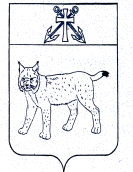 ПРОЕКТАДМИНИСТРАЦИЯ УСТЬ-КУБИНСКОГОМУНИЦИПАЛЬНОГО ОКРУГАПОСТАНОВЛЕНИЕс. Устьеот                                                                                                                        № О площадках для выгула домашних животных	На основании Федерального закона от 30 марта 1999 года № 52-ФЗ «О санитарно-эпидемиологическом благополучии населения», СП 3.1.7.2627-10 «Профилактика бешенства среди людей», решения Представительного Собрания округа от 28 декабря 2022 года № 144 «Об утверждении Правил благоустройства территории Усть-Кубинского муниципального округа», ст. 42 Устава округа администрация округаПОСТАНОВЛЯЕТ:Определить на территории населенных пунктов, входящих  в границы Устьянского территориального отдела, места (площадки) для выгула домашних животных:с. Заднее,  территория восточнее земельного участка с кадастровым номером 35:11:0206014:421, площадью 300 кв. м.1.2. с. Никольское, территория юго-западнее земельного участка с кадастровым номером 35:11:0205002:149 площадью300 кв м.     1.3. с.Устье:     - на земельном участке с кадастровым номером 35:11:0402004:570;     - территория восточнее земельного участка с кадастровым номером 35:11:0302040:62 площадью 300 кв. м.2. Определить на территории населенных пунктов, входящих  в границы Высоковского территориального отдела, места (площадки) для выгула домашних животных:2.1 п. Высокое, территория площадью 100 кв.м, вблизи здания по ул.  Молодежная, д. 2.2.2.  д. Митенское, территория площадью 100 кв.м, вблизи здания по ул. Административная, д. 3.2.3 д. Порохово, территория площадью 100 кв.м, вблизи здания по ул. Лесная, д. 14.3.Определить на территории населенных пунктов, входящих  в границы Богородского территориального отдела, места (площадки) для выгула домашних животных:3.1. с.Богородское ,  д.Кузнецово  - пустырь  в д.Кузнецово напротив дома 1.3.2. д. Марковская, д. Петряевская -  пустырь  напротив  д.2 ул. Старая, д. Петряевская3.3. д. Дешевиха ул. Заречная  - пустырь напротив дома 5.3.4. д. Малая Гора, д. Никифоровская – д. Малая Гора,  ул. Горская  от дома 1 до дома 11.4. Определить на территории населенных пунктов, входящих  в границы Троицкого территориального отдела, места (площадки) для выгула домашних животных:4.1. с. Бережное, территория площадью 300 кв.м, в районе ул. Заречная, берег реки Шишкарки.	4.2.  д. Афанасовская, территория площадью 100 кв.м, напротив (через дорогу) здания магазина ПО «Кубенаторг».Настоящее постановление вступает в силу со дня его подписания и подлежит официальному опубликованию.Глава округа                                                                                                     И.В. Быков